ESI Regulations Cheat Sheet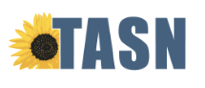 Revised 7/6/23An Emergency Safety Intervention is the use of seclusion or physical restraint at a last resort when a student presents a danger to self or others.Seclusion: Placement of a student for any reason other than for in-school suspension or detention or any other appropriate disciplinary measure in a location where the following conditions are met: (1) School personnel purposefully isolate the student(2) The student is prevented from leaving, or the student has reason to believe that the student will be prevented from leaving the area of purposeful isolationPlacing does not imply that the student must be restrained and physically forced into an enclosed room for a seclusion to occurAn enclosed area means any separate area, regardless of size or permanent enclosure, whether the door is left open or closed, or whether the area has a doorPurposefully isolated means any separate space, regardless of any other use of that space, other than an open hallway or similarly open environmentPurposefully isolated also means that school personnel are not meaningfully engaging with the student to provide instruction and any one of the following occurs:Removal of the student from the learning environment by school personnelSeparation of the student from all or most peers and adults in the learning environment by school personnelPlacement of the student within an area of purposeful isolation by school personnelWhen a student is placed in or otherwise directed to an area of purposeful isolation, the student shall have reason to believe they are being prevented from leavingThe presence of another person in the area of purposeful isolation or observing the student from outside the area of purposeful isolation shall not create an exemption from otherwise reporting the incident as seclusionThe intent of seclusion is to keep students and staff safe and NOT for discipline, punishment, or staff convenience Seclusion Evaluation Tool: The purpose of the evaluation tool is to help educators work through various scenarios to determine whether their interventions result in the seclusion of a student.Physical Restraint: Bodily force used to substantially limit a student's movement temporarily Bodily force means the amount of pressure used by one’s hands, arms, or body on another person’s bodyThe amount of bodily force used to restrain the student should be only what is necessary to diffuse the emergency and ensure the safety of staff and studentsLimiting a student’s movement means to control a child’s movement for the purpose of preventing the movement from continuing to cause harm to self or othersPhysical escorts where staff are controlling a student’s upper body to transport to another location is considered a physical restraint. If mechanical or chemical restraints are ordered by a person appropriately licensed to issue the order is used, the IEP should detail the circumstances under which the mechanical or chemical restraint should be used, how often it should be used, alternatives, or discontinuation of the use of the mechanical or chemical restraint as a goalPhysical restraint does NOT include pressure by one’s hands, arms or body that is consensual, solicited, and for the intent to provide comfort, assistance or instructionThe intent of physical restraint is to keep students and staff safe and NOT for discipline, punishment, or staff convenienceProhibited Forms of Restraint: Prone (face-down) and supine (face-up) physical restraintPhysical restraint that obstructs the student’s airway Any physical restraint that impacts a student’s primary mode of communicationMechanical restraint, but not including protective/stabilizing devices either ordered by an appropriately licensed person or required by law; any device used by a law enforcement officer in carrying out law enforcement duties; seatbelts and any other safety equipment when used to secure students during transportationChemical restraint, but not including prescribed treatments for a student’s medical or psychiatric condition by an appropriately licensed person to issue these treatmentsAt Last Resort: When a student presents a reasonable and immediate danger with the present ability to apply such physical harm AND alternatives have been exhausted or deemed inappropriate due to safetyPresents a reasonable and immediate danger with the present ability to apply such harm means the risk of harm to self or others by the behavior being displayed is greater than the risk of being injured from the use of an ESI Examples: banging head consistently on a hard surface, continuously being aggressive towards others at an intensity that would cause harm, throwing heavy items at othersNon-Examples: leaving room/area without permission, refusing to comply with directions, threatening verbally or physically with no data to support follow-through, ripping up an assignment, standing on furnitureAlternatives have been exhausted or deemed inappropriate means all prevention strategies have been implemented with fidelity prior to the use of an ESI and the behavior continues to be a reasonable and immediate danger to self or others OR there is not sufficient time to implement the prevention strategies due to behavior being an immediate danger to self or others Examples: offering a break in a calm down area with de-escalation tools available, blocking the aggression, modifying the task, modifying the reinforcement, modifying the environment, switching staffNon-Examples: giving only verbal prompts after non-compliance, giving a time-out without assisting with calming strategiesUse of an ESI must stop immediately when danger of physical harm ceases to exist and NOT when compliance is observed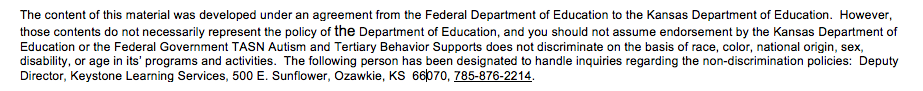 Example of SeclusionNon-Example of Seclusion A student flops to the floor while being escorted to the classroom and proceeds to hit staff while sitting on the floor.  When the bell rings, staff place foldable mats around the student to prevent the student from hitting peers.A student is meaningfully engaged in a math worksheet with the para in the corner of the room that is sectioned off with dividers. Student was told the worksheet needed to be completed before leaving to go to recess.A student is in the safe room with one staff member ignoring them and another staff member is holding the door shut or cracked openA student asks the door to be shut to the safe room while they are in there alone as a de-escalation strategy and are told they can open it at any timeA student is sitting on the floor in the safe room and a staff member is sitting on a chair in the doorway ignoring the studentThe classroom is cleared of all peers due to throwing computers across the room. Staff remain in the classroom with the student and tell her she can leave when she is ready.Example of RestraintNon-Example of RestraintGuide a resistant child’s shoulders to sit down and not let go until they complyProvide deep pressure to a child’s shoulders who agrees to the touch prior to using itEscort a resistant child to a safe room using CPI’s Transport PositionGuide a child to a safe room by holding their hand and child does not attempt to let goHolding on to a resistant child’s gait belt in order to prevent them from leaving an area Holding on to a compliant child’s gait belt who is trying to walk to the door to transition to the next class Example of “At Last Resort”Non-Example of “At Last Resort”An 8-year-old who weighs 150 lbs. punches your chest 10 times while you block and move A 3-year-old slaps your face one time then runs across the roomA child runs into oncoming traffic on a busy street and lays down A child stands still on top of a table and refuses to get downA child throws multiple computers at other students and the other students cannot leave the area before getting hurt A child rips up their assignment and throws it at the teacherA child escaped the safe room and was escorted back. During the escort, the student punched a staff person and broke their nose before being placed back in seclusion The child remained in seclusion for 5 minutes after he stopped screaming and pounding on the door due to staff still being upset